DIRETORIA ACADÊMICA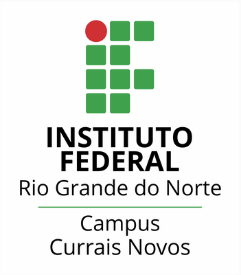 INGLÊS IIATIVIDADE MÓDULO 2ESTUDANTE: DATA: 10/03/2020PROFª ME. CRISTIANE DE BRITO CRUZ(40pts) Nesta semana usaremos os conhecimentos sobre o futuro simples com WILL. Esta forma de futuro tem alguns usos específicos. Veja os vídeos e faça pesquisa na internet e aponte abaixo no mínimo 5 usos para WILL. Aproveite para: escrever em inglês e traduzir exemplos de frases e indique a fonte colocando (abaixo do que você pesquisou) sites que contenham o conteúdo. (30pts) Acesse o Padlet criado pela professora Cristiane e grave lá 5 planos para seu futuro daqui a 10 anos EM INGLÊS fazendo frases com este tempo verbal. Obs: coloque aqui o print do que você fez lá e escreva aqui as frases com a tradução. No padlet você vai acrescentar em áudio ou vídeo (pode ser até 10 planos). (15pts pelo padlet e 15 pelas frases aqui).https://padlet.com/cristianecruz/nqwbye1p8ir77pcq(20pts) Observe a figura e escreva 20 frases EM INGLÊS de como vai estar o planeta daqui a 500anos (traduza as frases – a figura é só ilustrativa, não precisa se ater a ela). Você pode se referir ao Brasil também, mas especifique na frase. Faça frases relacionadas ao meio ambiente, economia, política, educação, tecnologia etc. Tente fazer previsões positivas e negativas. 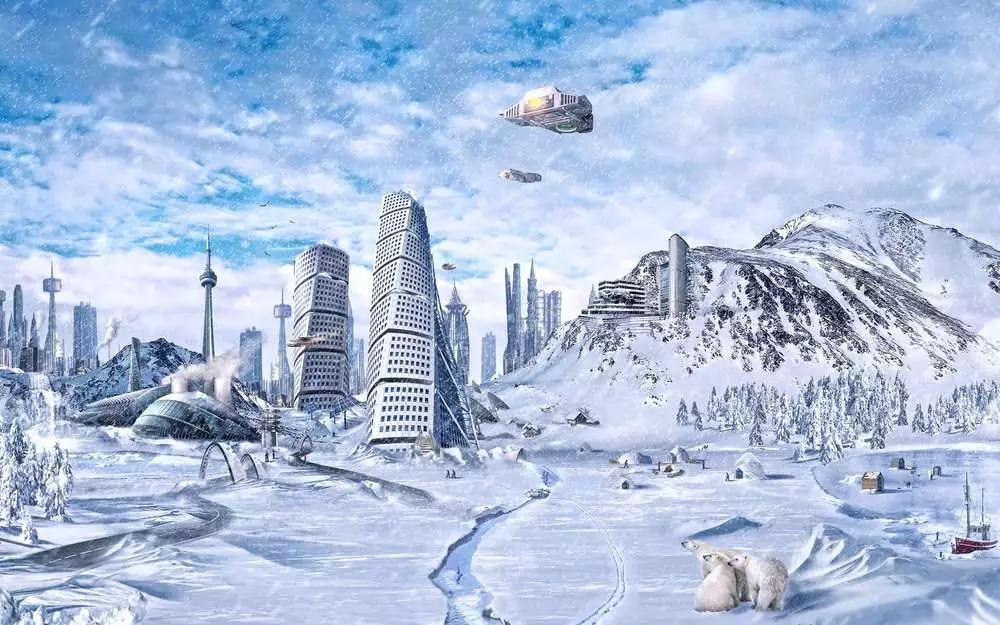 